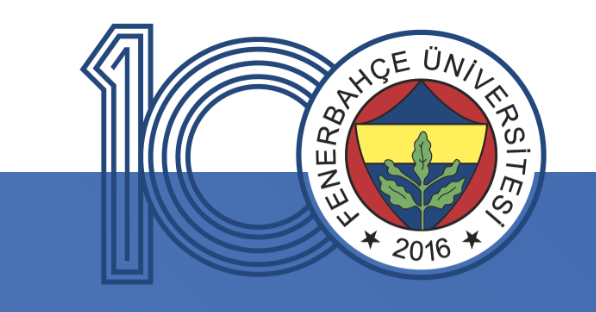 Cumhuriyetin 100. Yılında Spor ve Fenerbahçe 23 Ekim 202313.00 Açılış KonuşmalarıFenerbahçe Spor Kulübünün Serüveni Film GösterisiOTURUM I: 13.30-14.30Panel“Cumhuriyetin 100. Yılında Sporun Yolculuğu ve Fenerbahçe Spor Kulübü”Moderatör: Prof. Dr. Hülya Aşçı (Spor Bilimleri Fakültesi Dekan V.)Konuşmacılar:Prof. Dr. Esin Esra Erturan Öğüt (Spor Bilimleri Fakültesi Öğretim Üyesi): Cumhuriyetin 100 yılında Türk Sporunun İnşasıDoç. Dr. Efe Sıvış (Siyaset Bilimleri ve Uluslararası İlişkiler Bölümü Öğretim Üyesi): Cumhuriyet Öncesi Fenerbahçe Spor KulübüSelman Arınç (Fenerbahçe Spor Kulübü Tarih, Arşiv ve Müze Kurulu Başkanı):Atatürk ve FenerbahçeOTURUM II: 14.45-15.45Söyleşi“Geçmişten Geleceğe Sporcu Başarı Hikayeleri “Moderatör: Prof. Dr. Tuna Uslu (Spor Bilimleri Fakültesi Öğretim Üyesi)Konuşmacılar:Eda Erdem (Milli Voleybolcu)Meliha Diken (Millî Voleybolcu)Elis Özbay (Milli Kürekçi)Kuzey Tunçelli (Milli Yüzücü)Turan Demirel (Milli Atlet)Turhan Şahin (Milli Atlet)Cem Pamiroğlu (Milli Futbolcu)ETKİNLİK YERİ:Fenerbahçe Üniversitesi Ataşehir Kampüsü B Blok 5. Kat Konferans Salonu DÜZENLEYENLER:Fenerbahçe Üniversitesi Spor Bilimleri Fakültesi ve Fenerbahçe Sporcuları Derneği İş Birliği ile Düzenlenecektir.